Anti Pestprotocol SBO It Oerset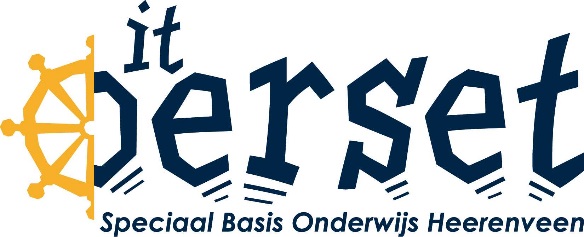 Stap 1Gesprek met betrokken leerlingen o.l.v. groepsleerkracht/mentor; met name met de pester(s) en slachtoffer(s). Het gesprek met de pester(s) heeft een waarschuwende functie. De afspraken over gewenste gedragsverbetering binnen gestelde termijn, worden schriftelijk vastgelegd in parnassys. Ouders van beide partijen worden geïnformeerd. De politie wordt geïnformeerd als er sprake is van strafbare feiten. Antipestcoördinator wordt geïnformeerd door groepsleerkracht/mentor.Stap 2De naleving van de gemaakte afspraken worden gecontroleerd en bijgehouden door de groepsleerkracht/mentor binnen een termijn van 4 weken, pestincidenten worden vastgelegd (dossier). Antipestcoördinator Marja Stobbe (APC) checkt de stand van zaken bij groepsleerkracht/mentor.Stap 3Als het pestgedrag niet stopt, volgt een tweede gesprek met de pester(s) en hun ouders onder leiding van de schoolleiding. Pesters krijgen opnieuw 4 weken om hun gedrag aan te passen, tevens kan begeleiding ingezet worden om wel tot gedragsverandering te komen. Daarnaast worden er strafmaatregelen genomen tegen de pesters. Deze acties worden vastgelegd in Parnassys.  De naleving van de gemaakte afspraken worden gecontroleerd en bijgehouden door de groepsleerkracht/mentor binnen een termijn van 4 weken, pestincidenten worden vastgelegd  in Parnassys. APC checkt de stand van zaken bij groepsleerkracht/ mentorStap 4Als het pestgedrag na bovenstaande maatregen niet stopt, wordt een tijdelijke schorsing aan de pesters opgelegd door de schoolleiding, tevens kan hulpverlening ingezet worden om wel tot gedragsverandering te komen. ( Parnassys). APC wordt geïnformeerd door schoolleiding.Stap 5 Indien het pestgedrag aanhoudt na bovenstaande maatregelen, kan de school overgaan tot een definitieve verwijdering van de pesters, hierbij volgt de schoolleiding  het ‘’Protocol schorsing en verwijdering’’. (Parnassys) APC wordt geïnformeerd door schoolleiding.© www.AnkeMVisserSchoolVeiligheid.nl